	معلومات المادةمعلومات عضو هيئة التدريسنمط التعلم المستخدم في تدريس المادةوصف المادةمخرجات تعلم المادةمصادر التعلمالجدول الزمني للقاء الطلبة والمواضيع المقررة*تشمل أساليب التعلم: محاضرة، تعلم معكوس، تعلم من خلال المشاريع، تعلم من خلال حل المشكلات، تعلم تشاركي... الخ.مساهمة المادة في تطوير مهارات الطالبأساليب تقييم الطلبة وتوزيع العلامات                         *تشمل: امتحانات قصيرة، أعمال صفية ومنزلية، عرض تقديمي، تقارير، فيديو بصوت الطالب، مشروع.مواءمة مخرجات تعلم المادة مع أساليب التعلم والتقييم* تشمل أساليب التعلم: محاضرة، تعلم معكوس، تعلم من خلال المشاريع، تعلم من خلال حل المشكلات، تعلم تشاركي... الخ.**تشمل أساليب التقييم: امتحان، مشروع فردي/ جماعي، واجبات منزلية، عرض تقديمي، المشاركة والمناقشة، امتحان قصير... الخ. سياسات المادةمخرجات تعلم البرنامج التي يتم تقييمها في المادةوصف متطلبات تقييم مخرجات تعلم البرنامج في المادةسلم تقييم أداء متطلب تقييم مخرجات تعلم البرنامج في المادةQFO-AP-VA-008رمز النموذج :اسم النموذج :  خطة المادة الدراسية 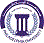 جامعة فيلادلفياPhiladelphia University2رقم الإصدار:   (Rev)الجهة المصدرة:  نائب الرئيس للشؤون الأكاديمية جامعة فيلادلفياPhiladelphia University4-5-2021تاريخ الإصدار:الجهة المدققة :  اللجنة العليا لضمان الجودةجامعة فيلادلفياPhiladelphia University4عدد صفحات  النموذج :الجهة المدققة :  اللجنة العليا لضمان الجودةجامعة فيلادلفياPhiladelphia Universityرقم المادةاسم المادةالمتطلب السابقالمتطلب السابق0170242مبادئ القياس و التقويم----------نوع المادةنوع المادةوقت المحاضرةرقم القاعةمتطلب جامعة      متطلب كلية      متطلب تخصص     إجباري     اختياريمتطلب جامعة      متطلب كلية      متطلب تخصص     إجباري     اختياري12:45-2:0031415الاسمرقم المكتبرقم الهاتفالساعات المكتبيةالبريد الإلكترونيد. عبير أبو وردة3151911:00-12:00aabuwardeh@philadelphia.edu.joنمط التعلم المستخدمنمط التعلم المستخدمنمط التعلم المستخدمنمط التعلم المستخدم       تعلم وجاهي                        تعلم الكتروني                  تعلم مدمج       تعلم وجاهي                        تعلم الكتروني                  تعلم مدمج       تعلم وجاهي                        تعلم الكتروني                  تعلم مدمج       تعلم وجاهي                        تعلم الكتروني                  تعلم مدمجنموذج التعلم المستخدمنموذج التعلم المستخدمنموذج التعلم المستخدمنموذج التعلم المستخدمالنسبة المئويةمتزامنغير متزامنوجاهيالنسبة المئوية100%وصف المادة تحتوي المادة على المفاهيم الأساسية في القياس النفسي و التربوي , مبادئ النظرية الكلاسيكية في الفياس و النظرية الحديثة ، مفاهيم الصدق و الثبات و اختيار الفقرات والمعايير المعتمدة في اختيارها و تحليل الفقرات و قياس التحصيل و بنك الأسئلة , و قياس الذكاءات و القدرات الخاصة و الاستعدادات و تطبيقاتها , اخلاقيات القياس ، القياس الواقعي بغير الاختبارات.  الرقممخرجات تعلم المادةرمز مخرج تعلم المرتبط للبرنامجالمعرفةالمعرفةالمعرفةK1يتعرّف على المفاهيم الأساسية في القياس والتقويم النفسي والتربوي.K2يتعرف على أنواع المتغيرات ومستويات القياسالمهاراتالمهاراتالمهاراتS1ايجاد معاملات الثبات والصدق المناسبة للاختبارات.S2تحليل الاختبار وفقراته. S3يستنتج أنواع المعايير والمحكّات الملائمة للأداء.الكفاياتالكفاياتالكفاياتC1القدرة على بناء فقرات موضوعية ومقالية ذات خصائص ممتازة.Cp2C2القدرة على تصحيح إجابات الطلبة على الاختبارات بدقّة عالية.Cp2C3القدرة على تفسير الدرجات.Cp2الكتاب المقررأبو زينة، فريد. (2014). أساسيات القياس والتقويم في التربية. مكتبة الفلاح، الامارات العربية.الكتب والمراجع الداعمة-	أبو لبدة، سبع. (2000). مبادئ القياس النفسي والتقييم التربوي. المطابع التعاونية، عمان.-	علام ، صلاح الدين محمود. ( 2006). القياس و التقويم التربوي النفسي . دار الفكر العربي ، القاهرة .-	فرج ، صفوت. (2007). القياس النفسي . مكتبة الأنجلو المصرية ، القاهرة. -	عودة ، أحمد ( 2007) , القياس و التقويم . دار  الأمل للنشر و التوزيع ، إربد. Gnravetter, F. & Wallnau, L. (1988). Statistics for the Behavioral Sciences, (2nd ed ). New York: McGraw Hill Book Company.Howell, D. C. (1992). Statistical Methods for Psychology. Belmontx, California, Duxbury Press.المواقع الإلكترونية الداعمةالبيئة المادية للتدريس       قاعة دراسية            مختبر               منصة تعليمية افتراضية            أخرى         الأسبوعالموضوعأسلوب التعلم*المهامالمرجع1شرح رؤية ورسالة الكلية، واهداف ومخرجات تعلم المادة الخطة الدراسية2تعريف القياس والتقويم والتقييممحاضرة حل التمارين من الكتاب ص 63الفصل الأول3أنواع المتغيرات ومستويلت القياس محاضرة الفصل الأول4العلاقة بين القياس والتقويممحاضرة تعلم تشاركيحل التمارين ص 136الفصل الأول5خصائص القياس النفسي والتربويمحاضرة الفصل الأول6مبادئ عامة في القياس والتقويم محاضرة الفصل الأول7أغراض القياس والتقويمتعلم تشاركي الفصل الثاني8أنواع التقويم محاضرة الفصل الثاني9الفصل الثالث10خطوات بناء الاختبارمحاضرةبناء استبانةالفصل الثالث11التعريف المفاهيمي للسمة موضوع القياس12التعريف الإجرائي للسمةمحاضرةالفصل الرابع13تحديد الفقرات وانتقائهاتعلم تشاركيالفصل الخامس14تحديد الخصائص السيكومترية للمقياسمحاضرة تحليل الاستبانةالفصل الخامس15القياس بغير الاختبارات أمثلة على القياس الواقعيمحاضرة الفصل الخامس16الامتحان النهائياستخدام التكنولوجيااستخدام برمجية SPSSمهارات الاتصال والتواصليتعامل مع الطلبة المفحوصين باتزان.التطبيق العملي في المادةصياغة الأهداف وتصنيفها.بناء استبانة وتحليلهاأسلوب التقييمالعلامةتوقيت التقييم (الأسبوع الدراسي)مخرجات تعلم المادة المرتبطة بالتقييمامتحان منتصف الفصل30 %الأسبوع العاشرK1,K2أعمال فصلية*30 %مستمرS1,S2,C1,C2الامتحان النهائي40 %الأسبوع السادس عشرK1,K2,K3,K4المجموع100%الرقممخرجات تعلم المادةأسلوب التعلم*أسلوب التقييم**المعرفةالمعرفةالمعرفةالمعرفةK1يتعرّف على المفاهيم الأساسية في القياس والتقويم النفسي والتربوي.المحاضرة امتحان موضوعي K2يتعرف على أنواع المتغيرات ومستويات القياسالمناقشةامتحان موضوعيالمهاراتالمهاراتالمهاراتالمهاراتS1ايجاد معاملات الثبات والصدق المناسبة للاختبارات.المناقشةمهمة تطبيقيةS2تحليل الاختبار وفقراته. المناقشةمهمة تطبيقيةS3يستنتج أنواع المعايير والمحكّات الملائمة للأداء.المناقشةمهمة تطبيقيةالكفاياتالكفاياتالكفاياتالكفاياتC1القدرة على بناء فقرات موضوعية ومقالية ذات خصائص ممتازة.تعلّم من خلال حلّ المشكلاتتقييم الاقران C2القدرة على تصحيح إجابات الطلبة على الاختبارات بدقّة عالية.تعلّم من خلال حلّ المشكلاتتقييم الاقران C3القدرة على تفسير الدرجات.تعلّم من خلال حلّ المشكلاتتقييم الاقران السياسةمتطلبات السياسةالنجاح في المادةالحد الأدنى للنجاح في المادة هو (50%) والحد الأدنى للعلامة النهائية هو (35%).الغياب عن الامتحاناتكل من يتغيب عن امتحان فصلي معلن عنه بدون عذر مريض أو عذر قهري يقبل به عميد الكلية التي تطرح المادة، توضع له علامة صفر في ذلك الامتحان وتحسب في علامته النهائية.كل من يتغيب عن امتحان فصلي معلن عنه بعذر مريض أو قهري يقبل به عميد الكلية التي تطرح المادة، عليه أن يقدم ما يثبت عذره خلال أسبوع من تاريخ زوال العذر، وفي هذه الحالة على مدرس المادة أن يعقد امتحاناً تعويضياً للطالب.كل من تغيب عن امتحان نهائي بعذر مريض أو عذر قهري يقبل به عميد الكلية التي تطرح المادة عليه أن يقدم ما يثبت عذره خلال ثلاثة أيام من تاريخ عقد ذلك الامتحان.الدوام (المواظبة) لا يسمح للطالب بالتغيب أكثر من (15%) من مجموع الساعات المقررة للمادة، أي ما يعادل ست محاضرات أيام (ن ر)، وسبع محاضرات أيام (ح ث م). وإذا غاب الطالب أكثر من (15%) من مجموع الساعات المقررة للمادة دون عذر مرضي أو قهري يقبله عميد الكلية، يحرم من التقدم للامتحان النهائي وتعتبر نتيجته في تلك المادة(صفراً)، أما إذا كان الغياب بسبب المرض او لعذر قهري يقبله عميد الكلية التي تطرح المادة ، يعتبر منسحباً من تلك المادة وتطبق علية أحكام الانسحاب. النزاهة الأكاديميةتولي جامعة فيلادلفيا موضوع النزاهة الأكاديمية اهتمامًا خاصًا، ويتم تطبيق العقوبات المنصوص عليها في تعليمات الجامعة بمن يثبت عليه القيام بعمل ينتهك النزاهة الأكاديمية مثل: الغش، الانتحال (السرقة الأكاديمية)، التواطؤ، حقوق الملكية الفكرية.الرقممخرجات تعلم البرنامجاسم المادة التي تقيم المخرجأسلوب التقييممستوى الأداء المستهدفCp2أن يفحص الطالب مهارات البحث والإحصاء والتقييم التربويمبادئ الإحصاء التربويتطبيق عملي امتحان مقالي70% حصلوا على 68 فأكثررقم المخرجالوصف التفصيلي لمتطلب تقييم المخرجK2تقييم اختيار من متعدد من عشر علامات ضمن الامتحان النهائيS2تقييم البحث المقدم من الطالب في الأسبوع الخامس عشر